Duftend oder geruchlosWoher weiß ich, welche Lilie riecht und welche nicht?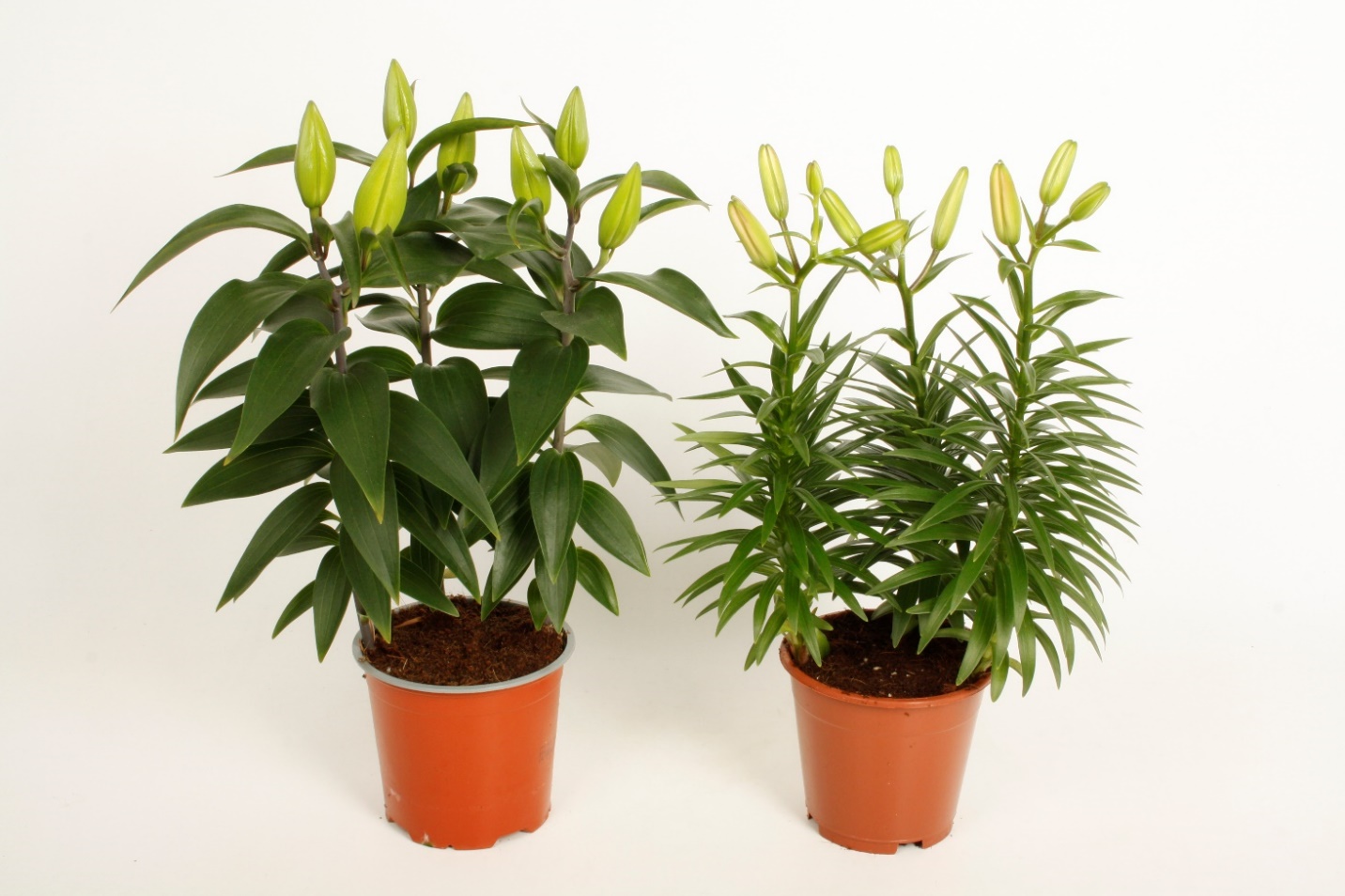 DuftendGeruchlosbreitere Blätterschmalere Blätterweniger Blattmehr Blattbreitere Knospenschmalere Knospengrößere Knospenkleinere Knospenfarben : rosa und weißkleuren : gelb, orange, rot, rosa und zweifarbigOrientalische LilieAsiatische Lilie